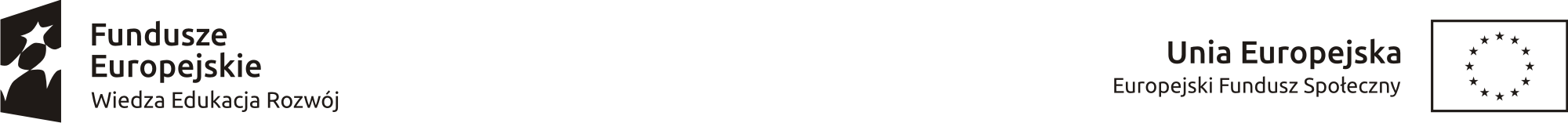 ZAŚWIADCZENIE PRACODAWCYZAŚWIADCZAM, IŻ PAN/I:Dane pracodawcy:Jest:Niniejsze zaświadczenie zachowuje swoją ważność przez okres 1 miesiąca od daty wystawienia dokumentu.……………………………………………………………            …………………………………………………………	
	(Pieczęć pracodawcy)		   (Data, pieczęć imienna i podpis 
						pracodawcy lub osoby upoważnionej
						do reprezentowania pracodawcy)							    ……………………………………………………………
(Numer telefonu do osoby        wystawiającej zaświadczenie)Uwaga: 
Zaświadczenie wypełnione nieczytelnie 
lub niewłaściwie nie będzie honorowaneImię i nazwiskoNazwisko rodoweDokładny adres zamieszkania z kodem pocztowymPESELNazwaAdresNIPWyszczególnienieNależy zaznaczyć właściwą odpowiedź wstawiając znak: „X” (do wyboru jest jedna z poniższych pozycji)Należy zaznaczyć właściwą odpowiedź wstawiając znak: „X” (do wyboru jest jedna z poniższych pozycji)Należy zaznaczyć właściwą odpowiedź wstawiając znak: „X” (do wyboru jest jedna z poniższych pozycji)Pracownikiem zatrudnionym na:Pracownikiem zatrudnionym na:Pracownikiem zatrudnionym na:Pracownikiem zatrudnionym na:umowę na czas określonyumowę na czas określonyumowę na czas nieokreślonyumowę na czas nieokreślonyPracownik znajduje się w okresie wypowiedzenia stosunku pracyPracownik znajduje się w okresie wypowiedzenia stosunku pracy Tak NieZakład pracy znajduje się w:Zakład pracy znajduje się w:Zakład pracy znajduje się w:Zakład pracy znajduje się w:stanie likwidacjistanie likwidacji Tak Nieupadłościupadłości Tak NieEwentualne uwagi: Ewentualne uwagi: Ewentualne uwagi: Ewentualne uwagi: Okres zatrudnienia Pracownika wynosi:od …………………………………………… do …………………………………………… .Okres zatrudnienia Pracownika wynosi:od …………………………………………… do …………………………………………… .Okres zatrudnienia Pracownika wynosi:od …………………………………………… do …………………………………………… .Średnie miesięczne wynagrodzenie wyżej wymienionego Pracownika z ostatnich 
3 miesięcy wynosi brutto …………………………………………. zł                                                                                   (słownie …………………………………………………………………………………………………………………).Średnie miesięczne wynagrodzenie wyżej wymienionego Pracownika z ostatnich 
3 miesięcy wynosi brutto …………………………………………. zł                                                                                   (słownie …………………………………………………………………………………………………………………).Średnie miesięczne wynagrodzenie wyżej wymienionego Pracownika z ostatnich 
3 miesięcy wynosi brutto …………………………………………. zł                                                                                   (słownie …………………………………………………………………………………………………………………).Wynagrodzenie jest obciążone sądowymi lub administracyjnymi tytułami egzekucyjnymi Tak Nie